FAVOR DE RESPONDER A LA SOLICITUD PARA LA AUTORIDADENTIDAD O SU HOMÓLOGO, EN FORMATO DE DATOS ABIERTOS: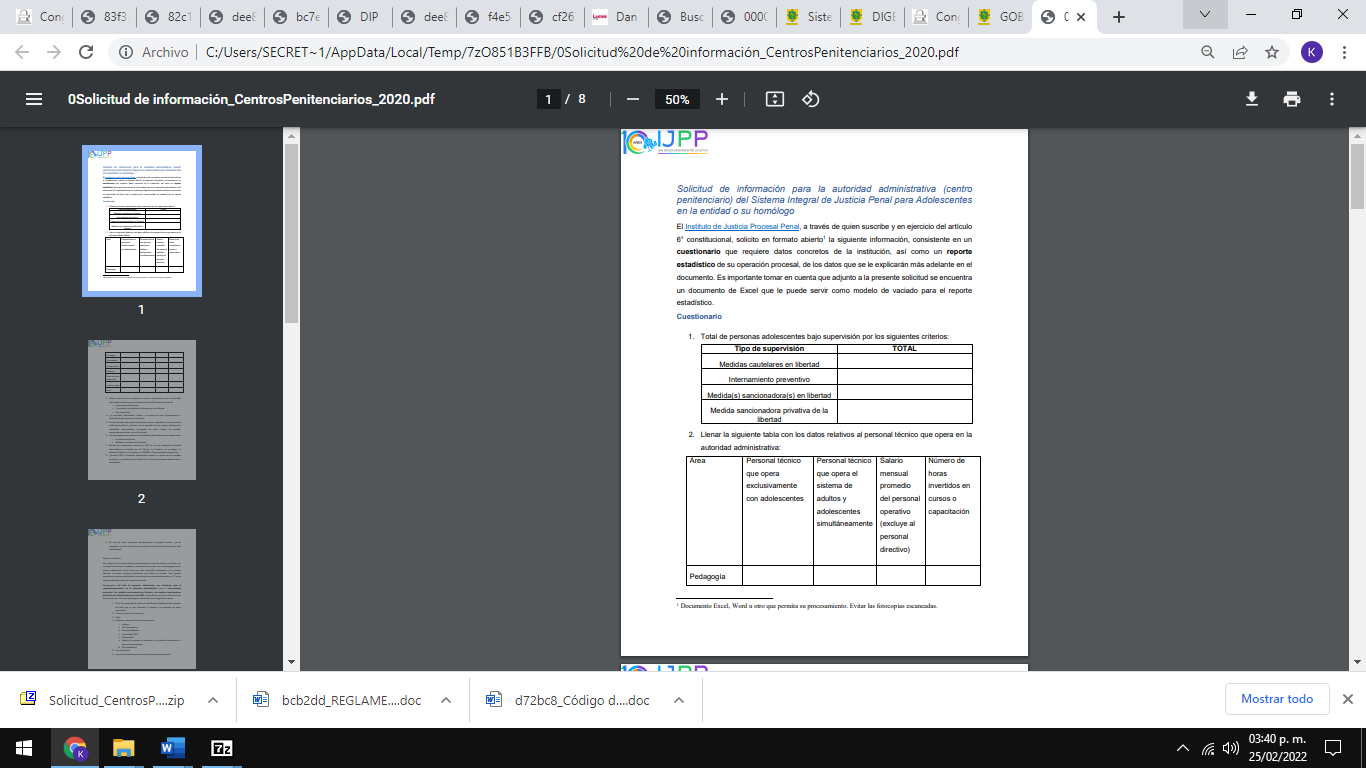 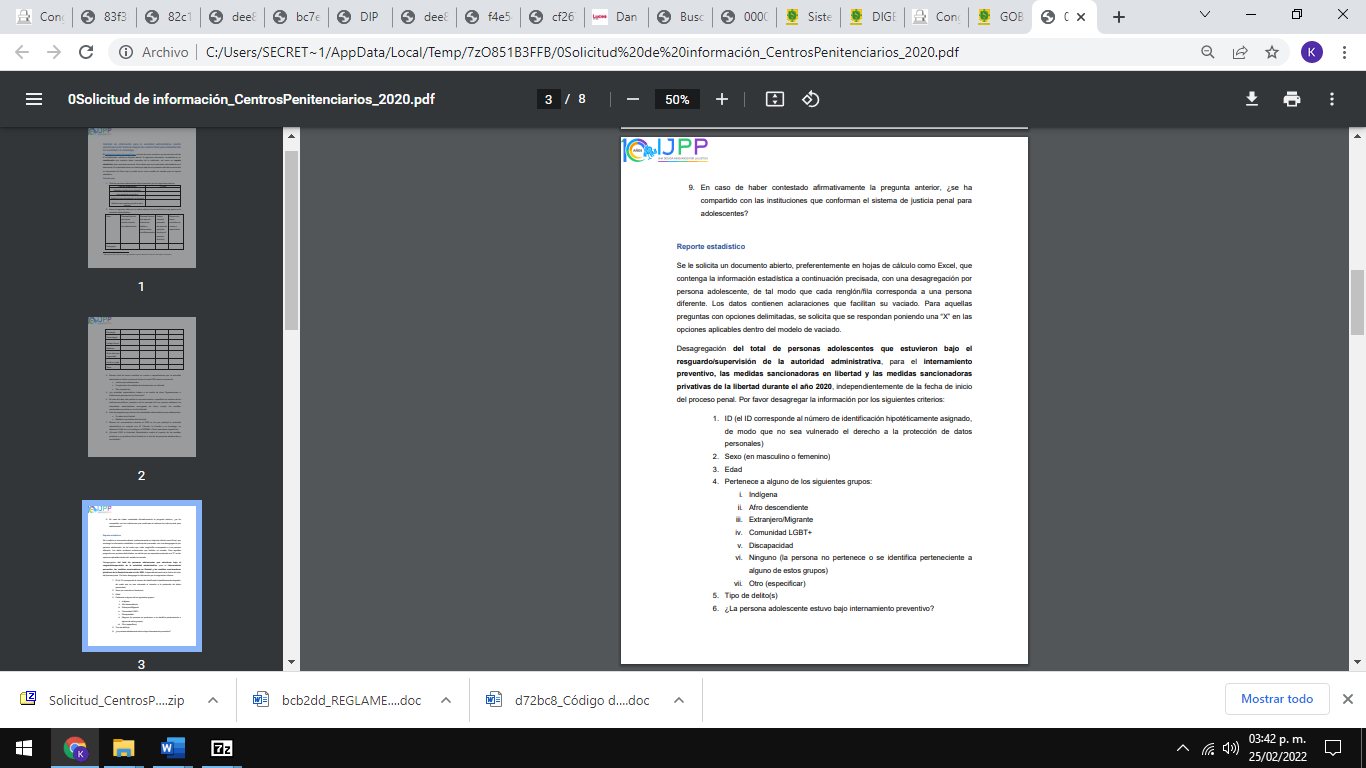 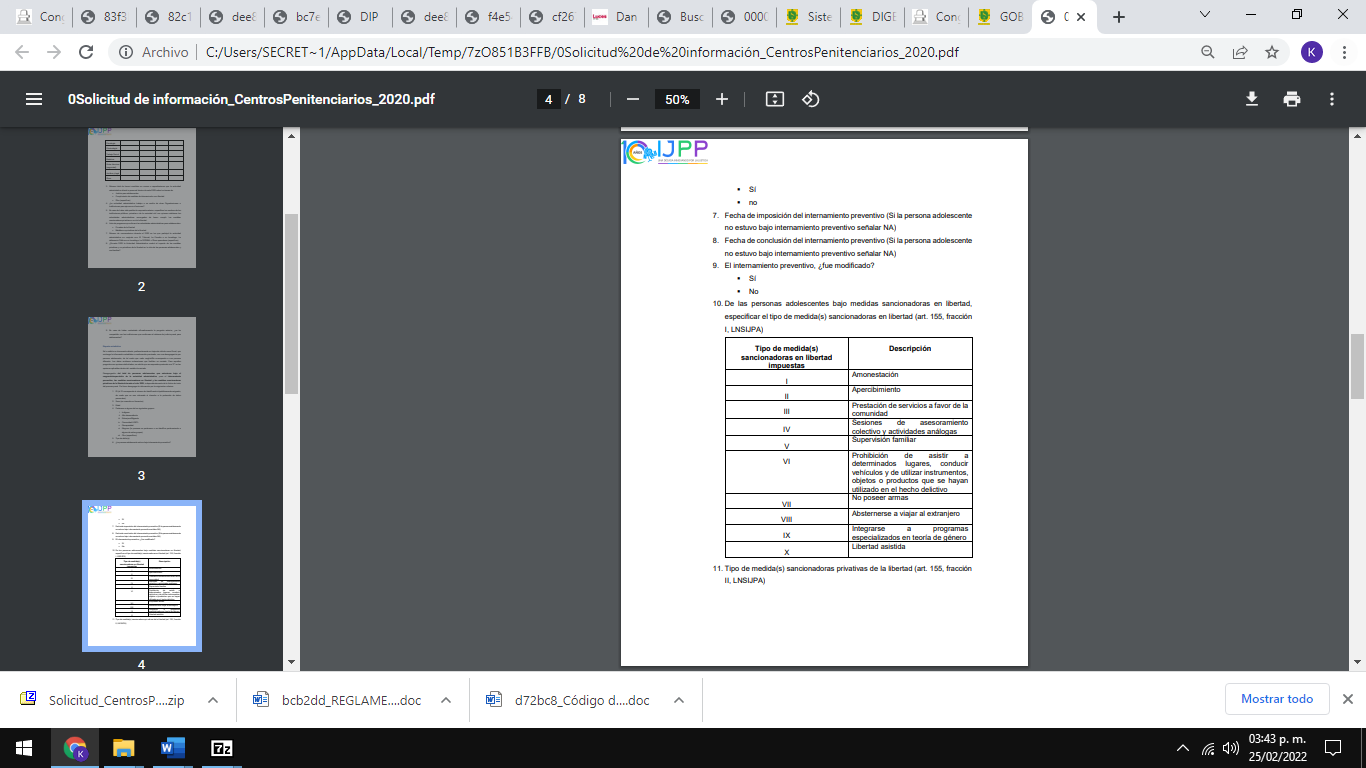 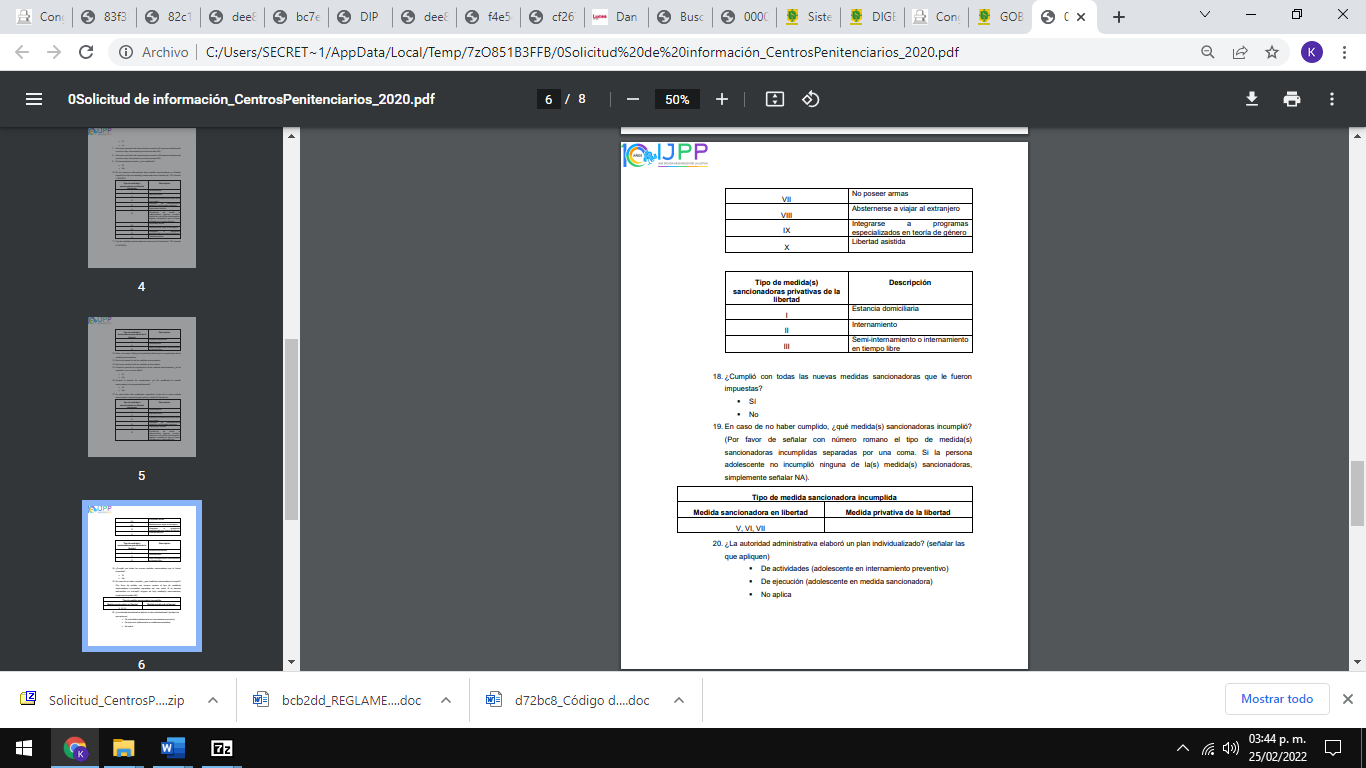 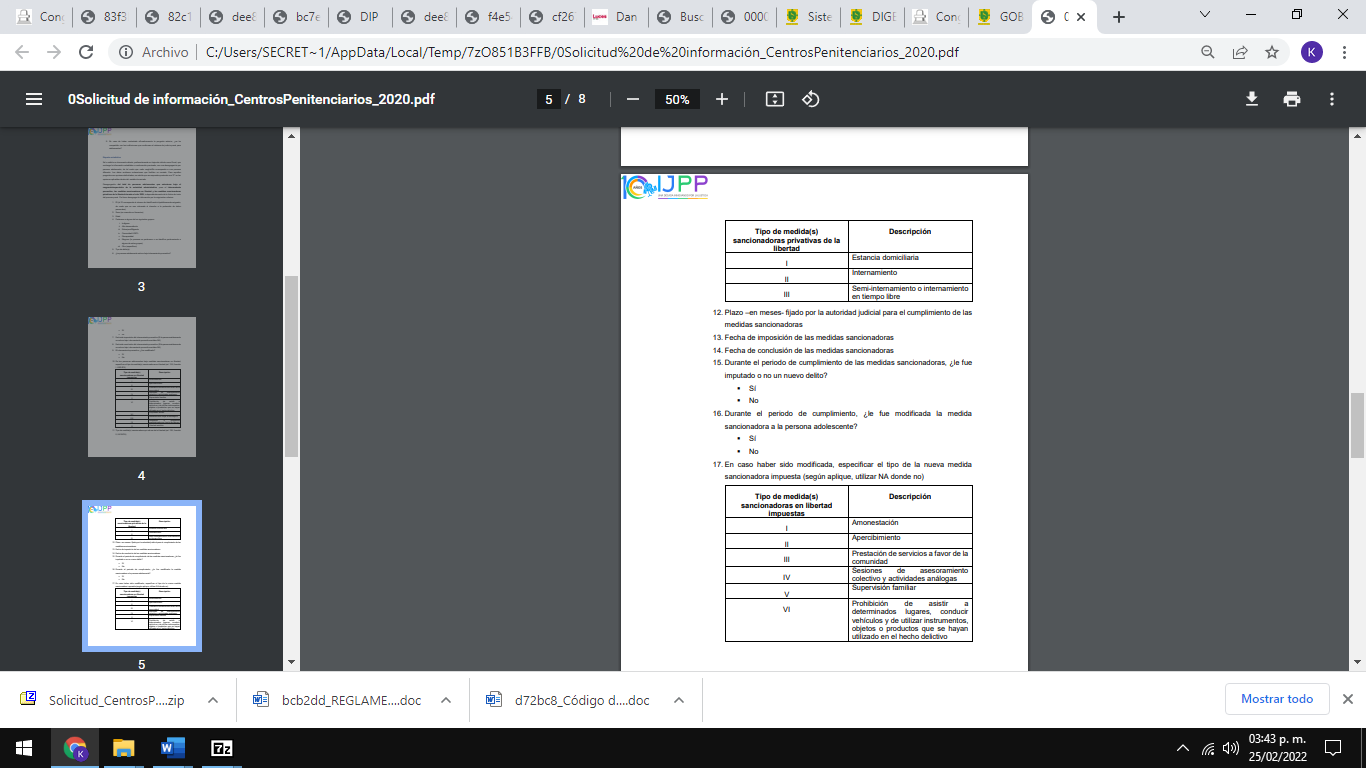 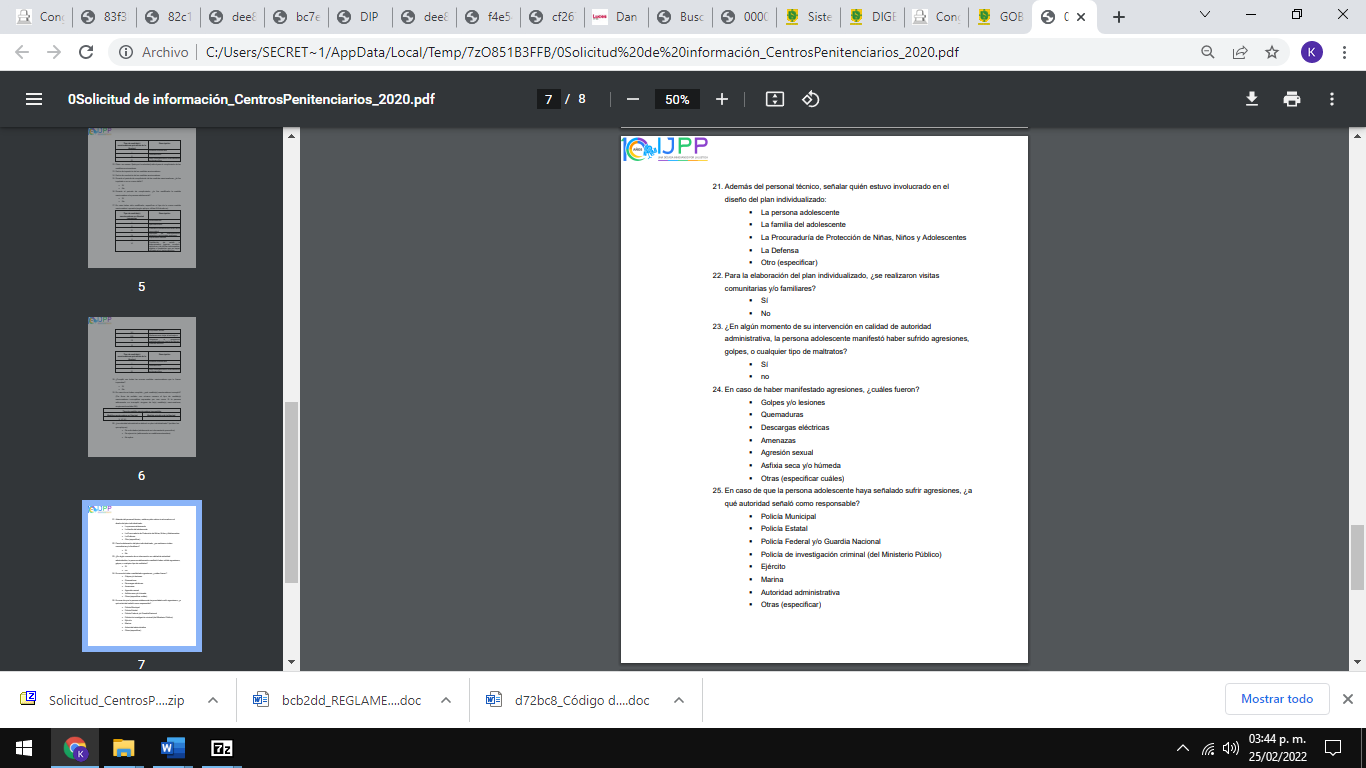 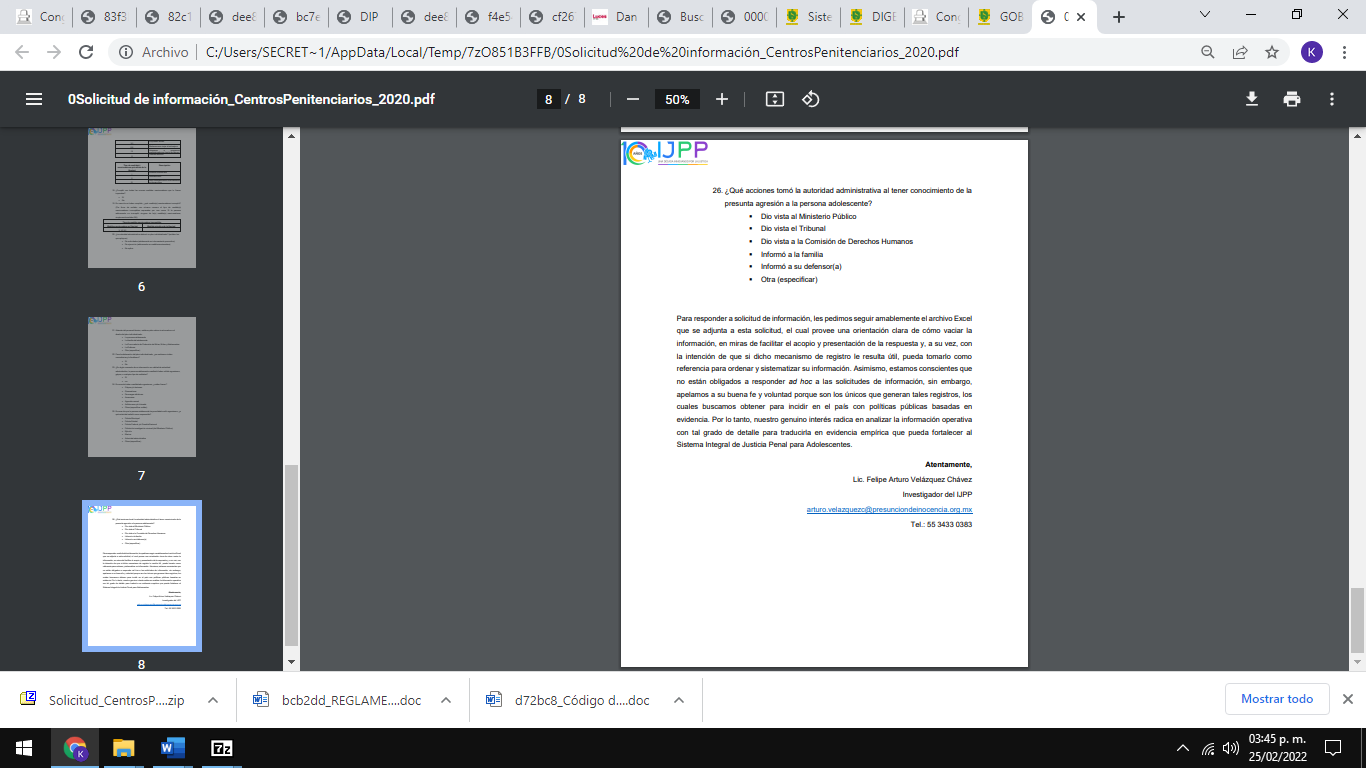 